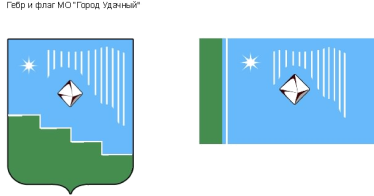 Центральная площадь 1, г. Удачный, Мирнинский район,  Республика Саха (Якутия), 678188 Факс: (41136) 5-13-76,  тел. (41136) 5-25-70;  E-mail: adm.udachny@mail.ru ПОСТАНОВЛЕНИЕОт «02»  июля 2019 г.                                                                                                          № 365 Об утверждении Административного регламента предоставления администрацией муниципального образования «Город Удачный» Мирнинского района Республики Саха (Якутия) муниципальной услуги «Предоставление, продление срока действия и внесениеизменений в разрешение на строительство (реконструкцию)объектов капитального строительства»В соответствии с Градостроительным кодексом Российской Федерации, федеральными законами от 06.10.2003 № 131-ФЗ «Об общих принципах организации местного самоуправления в Российской Федерации», от 27.07.2010 № 210-ФЗ «Об организации предоставления государственных и муниципальных услуг» (с изменениями от 13.07.2015), Исчерпывающим перечнем процедур в сфере жилищного строительства, утвержденным постановлением Правительства Российской Федерации от 30.04.2014 №403, Уставом муниципального образования «Город Удачный» Мирнинского района Республики Саха (Якутия), постановлением от 15.06.2011 г. № 64 «О порядке разработки и утверждения административных регламентов исполнения муниципальных функций, предоставления муниципальных услуг»,-ПОСТАНОВЛЯЮ:         1. Утвердить Административный регламент оказания администрацией муниципального образования «Город Удачный» Мирнинского района Республики Саха (Якутия) муниципальной услуги «Предоставления, продления срока действия и внесения изменений в разрешение на строительство (реконструкцию) объектов капитального строительства» согласно Приложению.2. Опубликовать настоящее постановление в соответствии с Уставом муниципального образования  «Город Удачный». Ответственный за опубликование данного постановления в соответствии с Уставом МО «Город Удачный» и размещение на официальном сайте МО «Город Удачный» - пресс-секретарь (Исаева В.В.), ответственный за направление настоящего постановления для опубликования и размещения на официальном сайте МО «Город Удачный» - главный специалист по архитектуре и градостроительной деятельности (Джумабаев Э.Н.).3. Настоящее постановление вступает в силу со дня его официального опубликования (обнародования).4. Контроль исполнения данного постановления возложить на заместителя главы администрации по экономике и финансам Дьяконову Т.В.          Глава города					        	                                А.В. Приходько